                                                        Ақпарат21- қазан 2021 жылы  мектебімізде   өндірістік жиналыс  болып өтті. Онда «Сыбайлас жемқорлыққа қарсы іс-қимыл жүргізу– баршамызға ортақ міндет» тақырыбы қозғалды. Мектеп  директоры    Жолдасова Дина Турсыновна   педагогикалық  әдеп,сыбайлас жемқорлық  туралы  және  жалпы ережелері  туралы   айтып мағлұмат  берді. Жемқорлыққа қарсы іс-қимыл туралы   қазақ тілі мен әдебиеті пәнінің мұғалімдері Козгуренова Гүлжан Сабденбаевна мен Орынтаева Жанар Айтбековна тоқталып өтті.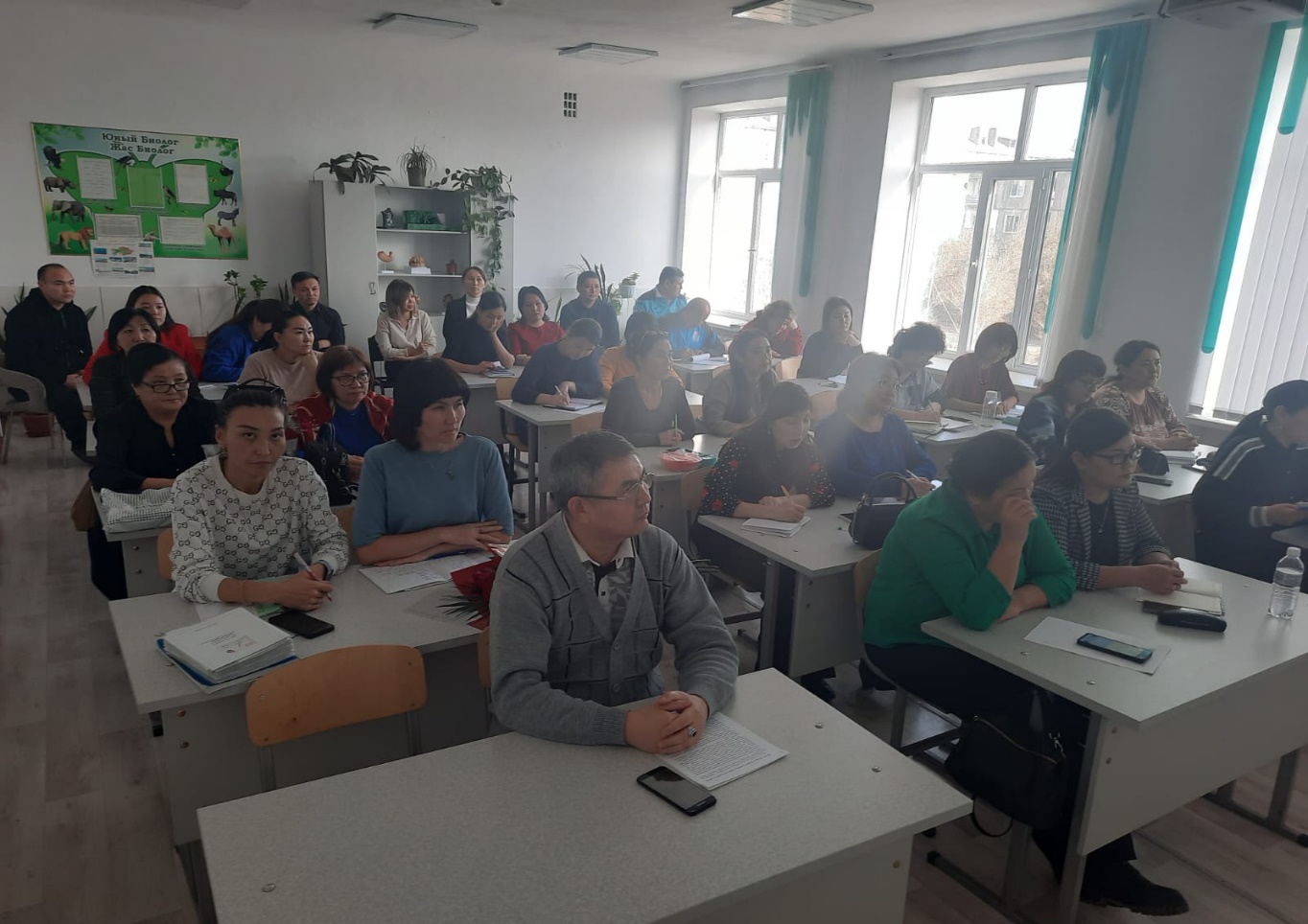 